RAVEN CHAPTER 57 GUIDED NOTES: COMMUNITY ECOLOGYRaven 9th editionDefine a community. Explain how a community is different from a population. ______________________________________________________________________________________________ Define niche. (Note: Many students confuse niche with habitat. Be sure to distinguish between them)     _______________________________________________What is the competitive exclusion principle? How does it relate to the difference between fundamental niche and realized niche?     _______________________________________________  _______________________________________________Describe Gausse’s experiment with Paramecia and explain how it helped clarify his competitive exclusion principle.     ______________________________________________________________________________________________  _______________________________________________   _______________________________________________Define and give an example of resource partitioning. ____________________________________________________________________________________________________________________________________________________________________________________________ Describe several defense mechanisms to predation that have evolved in plants. _____________________________________________________________________________________________________________________________________________ Give an example of how herbivores have evolved responses to plant defenses. _____________________________________________________________________________________________________________________________________________ Describe several defense mechanisms to predation that have evolved in animals. _____________________________________________________________________________________________________________________________________________ Define and give an example of the following animal defenses:  a. Cryptic coloration ______________________________________________________________________________________________b. Aposematic coloration ______________________________________________________________________________________________ c. Batesian mimicry ______________________________________________________________________________________________ d. Mullerian mimicry ______________________________________________________________________________________________10. Define symbiosis. ______________________________________________________________________________________________________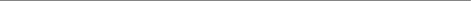 11. Fill in the chart of interspecific interactions.Explain how predators influence the balance of species in a community. ____________________________________________________________________________________________ _______________________________________________ Explain what ecological concept this diagram illustrates.     _______________________________________________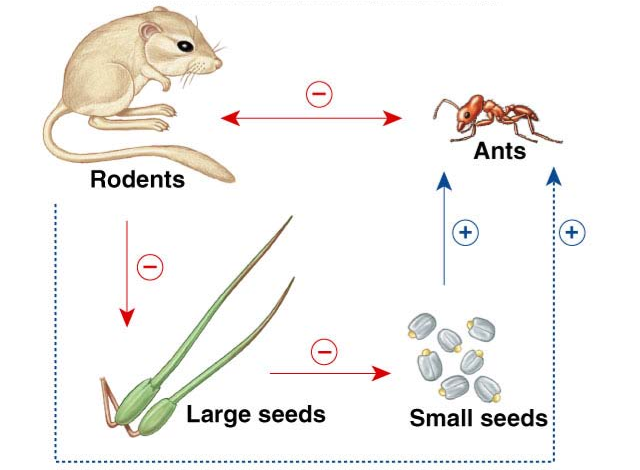 Define a keystone species and explain why they are so important to a community. Give an example.     _______________________________________________Define & describe ecological succession. ____________________________________________________________________________________________________________________________________________________________________________________________ What causes ecological succession? Explain how this diagram illustrates these ecological principles.     _______________________________________________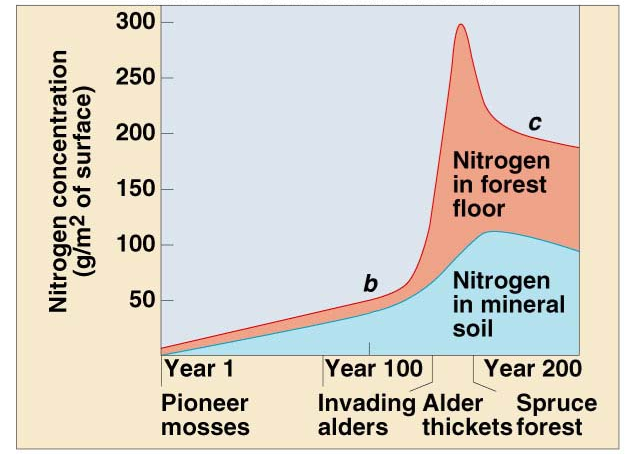 What is the difference between primary and secondary succession? ____________________________________________________________________________________________________________________________________________________________________________________________ InteractionCharacterize the RelationshipExampleCompetitionPredation & ParasitismMutualism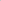 Commensalism